9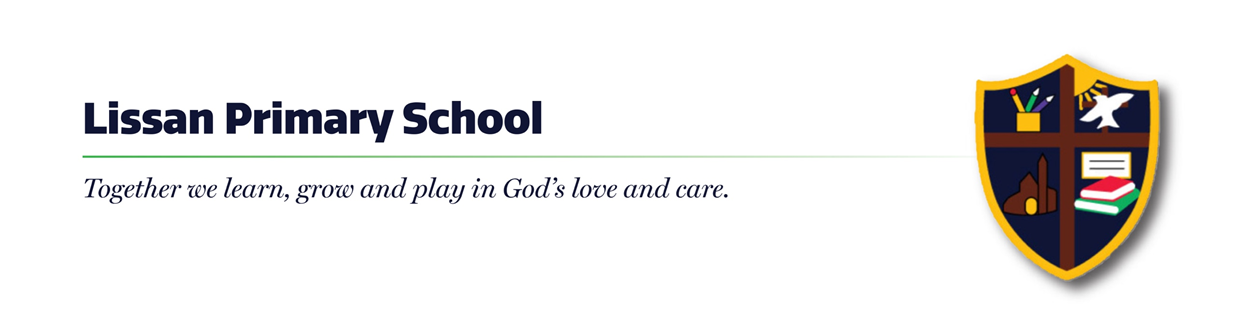 04/09/2020Dear Parents/ Carers,We are so pleased to see our pupils returning to school.  The children have settled back exceptionally well, and I would like to take this opportunity to thank all our parents and carers for supporting the new changes.  I understand that some of the new arrangements are not ideal, but we are working within the guidance set out by Department of Education and we hope these changes will only be in place for a short while and will enable us to reopen our school as safely as possible. Primary One Drop-offAll our new 17 Primary One pupils have started school. We are delighted that they have all settled so well. While we understand that some P1 children are still being walked to the classroom, it is important that no adult enters the mobile – this is line with strict ‘Track & Trace’ guidelines. We thank you for your cooperation.Morning Drop OffThe new morning “drop off” has worked well over the last two weeks.  The children have been excellent at walking in themselves and going directly to the classrooms.  They have all settled well in their classroom.  Thank you to the adults responsible for leaving the children to school and supporting these new arrangements and adhering to social distancing guidelines.Bubble ArrangementsEach class is taught in their own classroom and treated as a “bubble”.  The children remain in their classrooms all day with staggered times for outside play.  At this moment, school dinners are brought to the classrooms, although we hope to be able to return to having dinners in the school hall before the end of September.  The dinners remain at £2.60 per day.  The reduced dinner menu is available on our school website www.lissanps.co.uk .  Lunch Boxes*Change in earlier guidanceIf your child is bringing a lunch to school, we would ask that it is a bag that can be disposed of or a wipeable lunchbox (labelled) which can be sent home at the end of the day.  Pupils can bring reusable water bottles which may remain in school and can be refilled daily.  Home TimeWe would continue to encourage parents to use the Lower Church Carpark.  We would ask that the space where the bus parks must be left free to allow the children to get safely on the bus.  I would like to thank everyone for adhering to the new home time arrangements and social distancing guidelines. Homework Pupils will not be set written homework until the week beginning 28th September.  This will allow the teachers time to set up online learning tasks as well as preparing paper packs for their pupils.  We would encourage you to continue reading with your children and accessing some of the website listed on the “Useful Websites Area” of our school website.Nut Free SchoolWe have several children throughout the school who are severely allergic to nuts.  It is vital that no nuts or food containing nut products are sent into school for break or lunch.  Thank you.Flu InjectionsThe school nurse will be in school on Tuesday 10th November to administer flu vaccinations.  It is important that all forms are completed and sent in as soon as possible.Data Collection FormsOn Tuesday we sent out several data collection forms.  It is important that these forms are completed and returned as soon as possible.Transfer Test Registration DateClosing date for transfer registration date is now Friday 16th October. The transfer test will now take place on Saturday 30th January 2021.We understand that there are lots of changes happening in school at the moment but all new arrangements are being put in place to ensure the safety of our entire school community. If you have any concerns or queries, please do not hesitate to contact me on cmcintyre695@c2kni.net Kindest Regards, Mrs C McIntyrePrincipal 